Příbalová informace PROFormidol 81 g proužky do úluAcidum formicum1.  JMÉNO A ADRESA DRŽITELE ROZHODNUTÍ O REGISTRACI A DRŽITELE POVOLENÍ K VÝROBĚ ODPOVĚDNÉHO ZA UVOLNĚNÍ ŠARŽE, POKUD SE NESHODUJEVýzkumný ústav včelařský, s.r.o.Máslovice - Dol 94252 66 Libčice nad Vltavou2.  NÁZEV VETERINÁRNÍHO LÉČIVÉHO PŘÍPRAVKUFormidol 81 g proužky do úluAcidum formicum3.  OBSAH LÉČIVÝCH A OSTATNÍCH LÁTEK1 proužek do úlu obsahuje:Léčivá látkaAcidum formicum 81 gProužek je tvořen nosičem z bělené zušlechtěné buničiny vloženým do LDPE folie se čtyřmi odpařovacími otvory a se závěsným okem.4.  INDIKACELéčba varroázy způsobené napadením včelstva roztočem Varroa destructor. Použití je zaměřeno zejména na ochranu plodu, z kterého se líhne generace zimujících včel.5.  KONTRAINDIKACENepoužívat v době, kdy je ve včelstvu shromážděn zralý med k vytáčení určený pro lidskou spotřebu.6.  NEŽÁDOUCÍ ÚČINKYPři vložení proužku do úlu se může projevit dočasné rozrušení včelstva doprovázené vylezením většího počtu dělnic na přední stěnu úlu.Jestliže zaznamenáte kterýkoliv z nežádoucích účinků, a to i takové, které nejsou uvedeny v této příbalové informaci, nebo si myslíte, že léčivo nefunguje, oznamte to, prosím, vašemu veterinárnímu lékaři.Nežádoucí účinky můžete také hlásit prostřednictvím formuláře na webových stránkách ÚSKVBL elektronicky, nebo přímo na adresu:Ústav pro státní kontrolu veterinárních biopreparátů a léčiv,Hudcova 56a, 621 00 Brno, Mail: adr@uskvbl.cz, Webové stránky: http://www.uskvbl.cz/cs/farmakovigilance7.  CÍLOVÝ DRUH ZVÍŘATVčelstva včely medonosné (Apis mellifera)8.  DÁVKOVÁNÍ PRO KAŽDÝ DRUH, CESTA(Y) A ZPŮSOB PODÁNÍPodání ve včelím úlu.Pro středně silné včelstvo (úlový prostor do 60 litrů) se použije jeden proužek, dva proužky se použijí u úlových prostorů větších. V horním nástavku s plodem se vyjme plást tak, aby se vytvořila mezera. Pásek se zavěsí do vzniklé mezery na laťku a úl se uzavře. Doporučená velikost česna je 15 x 400 mm. Expozice je stanovena na 12 dnů, poté se proužek z úlu vyjme.9.  POKYNY PRO SPRÁVNÉ PODÁNÍPřesně dodržujte dávkování. V případě zvýšeného rozrušení včelstva pozorovaného především na česně, včely se hrnou ven, stačí dočasně zvětšit česno nebo úlový prostor odvětrat.10.  OCHRANNÁ(É)  LHŮTA(Y)Med: Bez ochranných lhůt.Veterinární léčivý přípravek je možno použít pouze v období mimo snůšku a mimo dobu, kdy je ve včelstvu konzumní med.11.  ZVLÁŠTNÍ OPATŘENÍ PRO UCHOVÁVÁNÍUchovávat mimo dohled a dosah dětí.Uchovávejte při teplotě do 25 °C.Nepoužívejte tento veterinární léčivý přípravek po uplynutí doby použitelnosti uvedené na etiketě.Doba použitelnosti po prvním otevření vnitřního obalu: spotřebujte ihned.12.  ZVLÁŠTNÍ UPOZORNĚNÍZvláštní opatření pro použití u zvířat:Pokud se přípravek použije za vyšších teplot nebo u úlů s malým česnem hrozí silnější rozrušení včelstev, včely se začnou hrnout z česna ven. Poškození včelstva v tomto případě je možno předejít jednorázovým odvětráním úlového prostoru nebo zvětšením česna.Zvláštní opatření určené osobám, které podávají veterinární léčivý přípravek zvířatům:Lidé se známou přecitlivělostí na kyselinu mravenčí by měli veterinární léčivý přípravek podávat obezřetně.Tento veterinární léčivý přípravek dráždí pokožku a oči. Zabraňte kontaktu s pokožkou, očima a sliznicemi. Při manipulaci a aplikaci přípravku noste obvyklý včelařský ochranný oděv. Mějte připravenou vodu. V případě náhodného zasažení očí je ihned vyplachujte čistou tekoucí vodou po dobu 10 minut, vyhledejte lékařskou pomoc a ukažte příbalovou informaci praktickému lékaři. Zabraňte kontaktu s pokožkou, noste chemicky odolné rukavice (EN 374). V případě náhodného kontaktu s pokožkou ihned opláchněte potřísněnou pokožku vodou, a pokud podráždění přetrvává, vyhledejte lékařskou pomoc.Zabraňte vdechování par. Obal s přípravkem otevírejte a proužky rozbalujte jen venku a po větru. V případě náhodného vdechnutí odejděte na čerstvý vzduch, a pokud podráždění přetrvává, vyhledejte lékařskou pomoc. Pokud nemůžete zabránit práci v uzavřeném prostoru, noste buď jednorázový respirátor s polomaskou vyhovující evropské normě EN149 nebo respirátor pro více použití podle evropské normy EN140 s filtrem podle normy EN143.Během aplikace přípravku udržujte děti v dostatečné vzdálenosti.Při manipulaci s přípravkem a jeho aplikaci nejezte, nepijte ani nekuřte.Ihned po použití si vždy umyjte ruce mýdlem a vodou.Další opatření:Tento přípravek je žíravý a může způsobovat korozi. Zabraňte kontaktu přípravku s různými povrchy, včetně kovových. Doporučuje se před použitím přípravku odstranit z úlu kovové předměty.Interakce: Nejsou známy. Nepoužívat současně s jinými akaricidy vůči varroáze.Předávkování: Předávkování může vyvolat úhyn trubců a menšího počtu čerstvě vylíhlých dělnic. To však nepředstavuje zásadní poškození včelstva v období, kdy jsou ve včelstvu velké plochy plodu.13.  ZVLÁŠTNÍ OPATŘENÍ PRO ZNEŠKODŇOVÁNÍ NEPOUŽITÝCH PŘÍPRAVKŮ NEBO ODPADU, POKUD JE JICH TŘEBALéčivé přípravky se nesmí likvidovat prostřednictvím odpadní vody či domovního odpadu.O možnostech likvidace nepotřebných léčivých přípravků se poraďte s vaším veterinárním lékařem. Tato opatření napomáhají chránit životní prostředí.14.  DATUM POSLEDNÍ REVIZE PŘÍBALOVÉ INFORMACELeden 202215.  DALŠÍ INFORMACEPouze pro zvířata.Vyhrazený veterinární léčivý přípravek je volně prodejný.Pro více informací o tomto veterinárním léčivém přípravku kontaktujte prosím příslušného místního zástupce držitele rozhodnutí o registraci. Údaje potřebné ke kontaktu jsou uvedeny v bodu č. 1 tohoto dokumentu.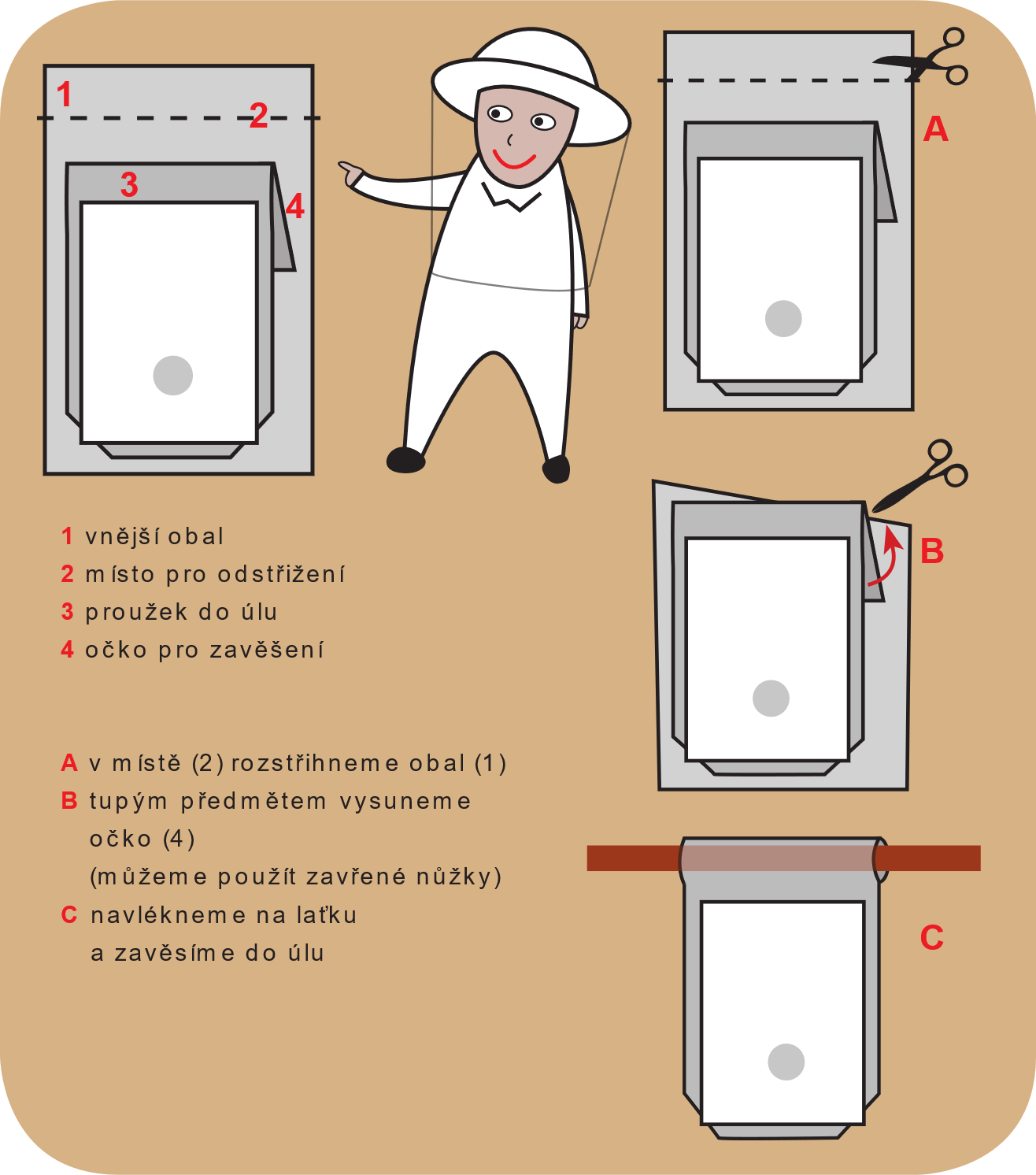 